РЕСПУБЛИКА КАРЕЛИЯСОВЕТ  КРОШНОЗЕРСКОГО СЕЛЬСКОГО  ПОСЕЛЕНИЯXLIV  сессия  IV созываРЕШЕНИЕ        24 ноября  2022 года		                                                                   № 105с.КрошнозероО назначении даты проведения публичных слушаний по обсуждениюпроекта бюджета Крошнозерского сельского поселения на 2023 год        В соответствии со статьёй  44 Федерального закона «Об общих принципах местного самоуправления в Российской Федерации» от 06 октября 2003 № 131-ФЗ,   Совет Крошнозерского сельского  поселения IV созыва:РЕШИЛ:     1. Назначить проведение публичных слушаний для обсуждения проекта бюджета Крошнозерского сельского  поселения на 2023 год  в помещении МКУК «Крошнозерский дом досуга и творчества» по адресу: с.Крошнозеро, ул. Магистральная д.14   на  06.12.2022 года в  16 часов 00  минут.     2. Утвердить Порядок участия граждан в обсуждении проекта бюджета Крошнозерского сельского  поселения на 2023 год (Приложение № 1).    3.  Обнародовать настоящее решение в установленных местах на стендах:- Администрации Крошнозерского сельского поселения;- МКУ «Межпоселенческая библиотека Пряжинского национального муниципального района» в с.Крошнозеро;-  отделение связи с.Крошнозеро;и на официальном сайте администрации Крошнозерского сельского поселения.Председатель СоветаКрошнозерского сельского поселения                                                         Н.П.Бармина Глава  Крошнозерского сельского  поселения                                                                                      Л.Н.ПономареваРазослать: дело- 2,  прокуратура-1, для обнародования-5Приложение № 1УТВЕРЖДЕНрешением XLVI сессии IV созыва   Совета  Крошнозерского сельского                                                                                                   поселения от 24.11.2022 г № 105Порядокучастия    граждан    в    обсуждении    проекта бюджета Крошнозерского сельского поселения на 2023 год1.   Настоящий Порядок определяет участие жителей муниципального образования Крошнозерского сельского  поселения в обсуждении проекта бюджета Крошнозерского сельского поселения на 2023 год путем проведения публичных слушаний.2.   Публичные слушания проводятся по инициативе представительного органа и главы муниципального образования  Крошнозерского сельского  поселения.На публичных слушаниях присутствуют Глава Крошнозерского сельского  поселения, депутаты Совета Крошнозерского сельского  поселения,  должностные лица Администрации Крошнозерского сельского  поселения и жители Крошнозерского сельского поселения.Всеобщим открытым  голосованием избирается председательствующий и секретарь публичных слушаний.Председательствующий ведёт слушания, следит за соблюдением регламента, предоставляет в установленном порядке слово для выступления, организует прения, голосование.Секретарь ведет протокол публичных слушаний. Протокол подписывается председательствующим и секретарем.Председатель Совета выносит на обсуждение участников публичных слушаний все поступившие предложения .Время для выступления по внесенным предложениям в проект бюджета Крошнозерского сельского поселения на 2023 год предоставляется в пределах 5 минут, выступления в прениях в пределах 2 минут. С согласия большинства присутствующих, председательствующий может продлевать время выступления.Предложения в проект бюджета Крошнозерского сельского поселения на 2023 год, после их обсуждения выносятся на открытое голосование. Решение считается принятым простым большинством голосов.Результаты публичных слушаний подлежат обнародованию.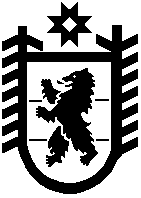 